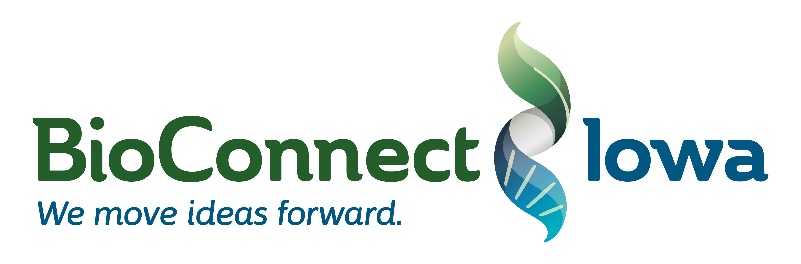 Date: 	Wednesday, July 6, 2022Time:	7:30-8 a.m. Location: 	Zoom / Virtual [contact info@bioconnectiowa.org to register for meeting]AgendaGreeting, roll call and board items (Chair)Review and approve agendaBoard Action: Review & approve March 2022 minutesFY23 Conflict of Interest formsFinancial Reports, FY23 BudgetBoard Action: Review/approve Q1 2022 reportsBoard Action: FY23 Budget approvalIowa Venture Capital Co-Investment FundBoard Action: Review/approve LWBJ contractAdjourn.Board of DirectorsJuly Meeting Scheduled